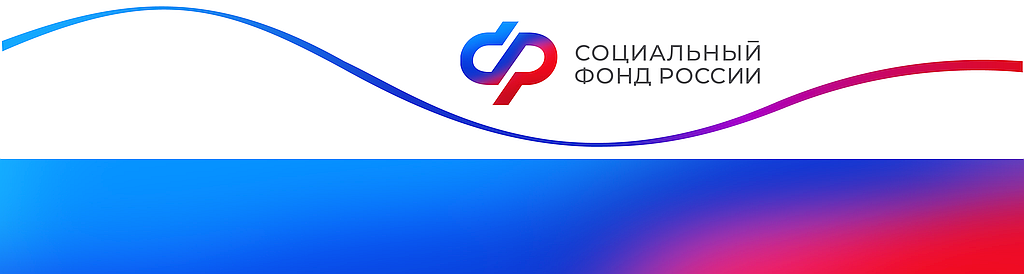 Более 3,3 тысячи курянок получили пособие по беременности и родам в 2023 годуС начала 2023 года Отделение СФР по Курской области одобрило пособие по беременности и родам для 3 386 работающих мам. На обеспечение этих целей было направлено свыше 459,8 миллиона  рублей.Пособие назначается работающим женщинам, которые находятся в отпуске по беременности и родам или работающим женщинам, которые усыновили детей до трех месяцев. В отличие от ряда других пособий, относящихся к категории выплат семьям в связи с материнством и детством, это пособие может получить только мама новорожденного малыша. Связано это с тем, что размер выплаты напрямую зависит от родов. Так, в случае осложненных родов или рождением двойни размер выплат увеличивается, а отпуск по беременности продлевается.При назначении пособия определяющим фактором является  средний заработок женщины за два предшествующих рождению года. Выплачивается оно единовременно за весь декретный отпуск и равняется 100% среднего заработка. При этом в определенных случаях пособие гарантировано будет выплачено в сумме не ниже  минимально установленного размера. Например, если у женщины заработок за указанный период был равен минимальному размеру оплаты труда или даже меньше этой суммы.Минимальный размер пособия в 2023 году составляет:нормальные роды 140 дней — 74 757 рублей.осложненные роды (одноплодная беременность) 156 дней — 83 300 рублей.осложненные роды (многоплодная беременность 194 дня) — 103 592 рубля.Если же заработок  мамы достигает максимальных значений, то устанавливается предельный размер пособия.Максимальный размер пособия:нормальные роды 140 дней — 383 178 рублей.осложненные роды (одноплодная беременность) 156 дней — 426 970 рублей.осложненные роды (многоплодная беременность) 194 дня — 530 976 рублей.Для оформления пособия женщине необходимо предоставить работодателю лист нетрудоспособности по беременности и родам (формирует в электронном виде медицинская организация, в которой женщина состоит на учете по беременности), а также заявление о предоставлении отпуска по беременности и родам; решение или копию решения суда об усыновлении ребенка; свидетельство о рождении ребенка. Пособие выплачивается в течение 10 рабочих дней со дня получения сведений от работодателя суммарно за весь период отпуска.	Руководитель КС							Е.В. Кузьмина